Paskaidrojuma raksts Rēzeknes novada pašvaldības saistošajiem noteikumiem „Rēzeknes novada kapsētu darbības un uzturēšanas noteikumi”Domes priekšsēdētājs                                                                                                         M.Švarcs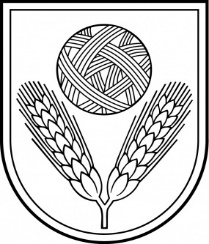 Rēzeknes novada DomeReģ.Nr.90009112679Atbrīvošanas aleja 95A, Rēzekne, LV – 4601,Tel. 646 22238; 646 22231, Fax. 646 25935,e–pasts: info@rezeknesnovads.lvInformācija internetā: http://www.rezeknesnovads.lvPaskaidrojuma raksta sadaļasNorādāmā informācija1. Mērķis un nepieciešamības pamatojums1.1. Saistošo noteikumu mērķis ir noteikt vienotu kārtību, kādā Rēzeknes novada administratīvajā teritorijā, teritorijā tiek organizēta kapsētu apsaimniekošanas pārvaldība: pašvaldības kapsētu uzturēšana, lietošana, apsaimniekošana, noteikta kapavietu piešķiršanas, kopšanas un uzturēšanas kārtība, apbedīšanas un kapliču izmantošanas kārtība, nodrošinot ikviena cilvēka tiesības uz kapavietu un cieņpilnu attieksmi pēc nāves, kā arī administratīvo atbildību par saistošo noteikumu neievērošanu.1.2. Atbilstoši Pašvaldību likuma 4.panta pirmās daļas 2.punkts paredz, ka viena no pašvaldības autonomajām funkcijām ir gādāt par pašvaldības administratīvās teritorijas labiekārtošanu un sanitāro tīrību (publiskai lietošanai paredzēto teritoriju apgaismošana un uzturēšana; parku, skvēru un zaļo zonu ierīkošana un uzturēšana; pretplūdu pasākumi; kapsētu un beigto dzīvnieku apbedīšanas vietu izveidošana un uzturēšana), kā arī noteikt teritoriju un būvju uzturēšanas prasības, ciktāl tas saistīts ar sabiedrības drošību, sanitārās tīrības uzturēšanu un pilsētvides ainavas saglabāšanu. Pašvaldību likuma 44.panta otrā daļa dod tiesības pašvaldībai izdot saistošos noteikumus, lai nodrošinātu pašvaldības autonomo funkciju un brīvprātīgo iniciatīvu izpildi, ievērojot likumos vai Ministru Kabineta noteikumos paredzēto funkciju izpildes kārtību. Savukārt, Pašvaldības likuma 44.panta trešā daļa nosaka, ka saistošajos noteikumos, kuri nodrošina pašvaldības autonomo funkciju izpildi, var paredzēt pašvaldības tiesības izdot tiesiskus pienākumus izdot nosakošus administratīvos aktus, ciktāl tie nepieciešami saistošajos noteikumos ietverto normu īstenošanai. Savukārt pašvaldībai, lai nodrošinātu minētās autonomās funkcijas izpildi, saskaņā ar Pašvaldību likuma 45.panta pirmās daļas 3.punktu, ir piešķirtas tiesības izdot saistošos noteikumus un paredzēt administratīvo atbildību par to pārkāpšanu, nosakot administratīvos pārkāpumus un par tiem piemērojamos administratīvos sodus jautājumos par teritoriju un būvju uzturēšanu, ciktāl tas ir saistīts ar sabiedrības drošību, sanitārās tīrības uzturēšanu un pilsētvides ainavas saglabāšanu. 1.3. Šobrīd kapsētu apsaimniekošanas un uzturēšanas kārtību, atbildību par noteikumu pārkāpumiem Rēzeknes novada administratīvajā teritorijā nosaka Rēzeknes novada pašvaldības 2022.gada 21.aprīļa saistošie noteikumi Nr.43 „Rēzeknes novada kapsētu darbības un uzturēšanas noteikumi”, turpmāk - Saistošie noteikumi Nr.43 (publicēti “Latvijas Vēstnesis” 29.06.2022., stājušies spēkā 30.06.2022.). 2023.gada 1.janvārī stājies spēkā Pašvaldību likums. Atbilstoši Pašvaldību likuma Pārejas noteikumu 6.punktam, dome izvērtē uz likuma “Par pašvaldībām” normu pamata izdoto saistošo noteikumu atbilstību Pašvaldību likumam un izdod jaunus saistošos noteikumus atbilstoši Pašvaldību likumā ietvertajam pilnvarojumam. Līdz jaunu saistošo noteikumu spēkā stāšanās dienai, bet ne ilgāk kā līdz 2024.gada 30.jūnijam piemērojami uz likuma “Par pašvaldībām” normu pamata izdotie saistošie noteikumi, ciktāl tie nav pretrunā ar Pašvaldību likumu.1.4. Rēzeknes novada pašvaldības (turpmāk arī – pašvaldības) veic pastāvīgu kapsētu teritorijas labiekārtošanu, apzinot iedzīvotāju vajadzības un pašvaldības iespējas kontekstā ar attīstību, nodrošina kapsētu apsaimniekošanas formas izvēli un atbilstošu uzraudzību, kā arī pārdomātu jomas attīstību, ievērojot šādus principus: problēmu apzināšana, prioritāšu definēšana un risinājuma izvēle. Kapsētu izveide un uzturēšana ir uzdota pašvaldībām un valstiskā līmenī nav reglamentēta, tāpēc pašvaldības atbilstoši savai izpratnei reglamentē kapsētu izmantošanu un kapavietu iegūšanu. Kapsētas ir publiskā lietošanā nodots pašvaldības īpašums, kas kalpo sabiedrības vajadzībām. Kopš Saistošo noteikumu Nr.43 spēkā stāšanās brīža pašvaldības Administratīvajā inspekcijā saņemta 30 sūdzības par Saistošo noteikumu Nr.43 pārkāpumiem, no kurām – 2 lietās uzsākts administratīvā pārkāpuma process, 5 gadījumos izteikts aizrādījums, neuzsākot administratīvā pārkāpuma procesu, atbilstoši Administratīvās atbildības likuma 11.panta pirmajai daļai, un 23 gadījumos sūdzībās norādītie fakti nav apstiprinājušies. Tādējādi secināms, ka tiek preventīvais darbs, lai nodrošinātu administratīvo pārkāpumu novēršanu. Ja nav šī tiesiskā regulējuma, netiek aizsargātas sabiedrības tiesiskās intereses, nav iespējams veikt arī preventīvos pasākumus administratīvo pārkāpumu novēršanai.1.5.1.Pašvaldības ietvaros pārkāpumi par kapsētu uzturēšana uzturēšanu nav ļoti aktuāli, tomēr administratīvie sodi par saistošo noteikumu pārkāpšanu ir jāparedz šādu administratīvo pārkāpumu gadījumos: par saistošajos noteikumos noteikto kapsētu lietošanas aizliegumu (piemēram, ievest dzīvniekus vai apbedīt dzīvniekus, traucēt kapsētas apmeklētājus, apbedīšanas ceremoniju norisi, utml) pārkāpumiem, par kapavietas kopšanas un uzturēšanas noteikumu vai aizliegumu pārkāpumiem.1.5.2.Saistošajos noteikumos noteiktie administratīvie sodi ir attaisnojami, jo saistošajos noteikumos ietvertie pārkāpumi ir attiecināmi uz publiski tiesiskajām attiecībām un aizskar sabiedriskās intereses.1.5.3.Ar kapsētu lietošanas aizliegumu un  kapavietas kopšanas un uzturēšanas noteikumu vai aizliegumu pārkāpumiem, tiek nodarīts kaitējums mantai, radīts apdraudējums videi, sabiedrības drošībai, kā rezultātā tiek radīts pamatots sabiedrības interešu aizskārums.1.5.4.Par saistošajos noteikumos paredzētajiem pārkāpumiem ir paredzēta administratīvā atbildība, jo ir nepieciešams reaģēt uz kādu personas izdarītu pārkāpumu, kurš vairs nav novēršams (piemēram, ir jau iestājušās tā materiālās sekas, vai rīcība ir neatgriezeniska). 1.5.5.Saistošajos noteikumos ir paredzēta atbildība par personas prettiesisku, vainojamu rīcību (darbību vai bezdarbību), kad netiek pienācīgi pildītas noteikumos noteiktās prasības, un tas aizskar sabiedrības intereses.1.5.6.Saistošie noteikumi paredz administratīvo atbildību par šādiem pārkāpumiem kapsētā: 1) patvaļīgi cirst un bojāt kokus; 2) ārpus kapavietas robežām stādīt kokus, krūmus, dzīvžogus, novietot kapavietas aprīkojumu, ierīkot kapavietas kopšanas inventāra (plastmasas pudeļu, trauku, maisu, grābekļu utt.) glabātuves; 3) patvaļīgi aizņemt kapavietas vai paplašināt esošās kapavietas, mainīt ierādītās kapavietas platību vai kapavietas reljefu; 4) veikt apbedījumu bez kapsētu apsaimniekotāja saskaņošanas; 5) pārvietot kapsētu apsaimniekotāja vai kapavietu komisijas izvietotās brīdinājuma zīmes; 6) rakt smiltis un zemi kapsētas un tās aizsargjoslas teritorijās; 7) bojāt kapsētas ēkas, būves un kapavietas aprīkojumu, kapavietas stādījumus; 8) ievest dzīvniekus vai apbedīt dzīvniekus; 9) traucēt kapsētas apmeklētājus, apbedīšanas ceremoniju norisi vai kapsētu apsaimniekotāja darbu; 10) sniegt amatnieka pakalpojumus bez saskaņojuma ar kapsētas pārzini; 11) pārvietoties ar slēpēm, braukt ar velosipēdu, skrejriteni, skrituļslidām u.tml.; 12) iebraukt ar motorizētajiem transportlīdzekļiem (neattiecas uz izņēmumiem); kā  arī par kapavietas uzturētāja darbības pārkāpumiem: 1) patvarīgi palielināt ierādītās kapavietas robežas; 2) veikt jebkādus stādījumus ārpus ierādītās kapavietas robežām; 3) stādīt kapavietā kokus, kuri nav paredzēti dekoratīvo apstādījumu veidošanai un kuru garums pēc to izaugšanas pārsniedz 2,00 metrus; 4) stādīt kapavietā krūmājus, kuru augstums pārsniedz 0,7 metrus vai traucē blakus esošās kapavietas kopšanu, vai kuru zari šķērso kapavietas robežas; 5) kapavietas labiekārtošanas rezultātā sašaurināt celiņus starp kapavietu rindām; 6) izmantot blakus esošās kapavietas teritoriju mehānismu, materiālu, atkritumu, u.tml. novietošanai; 7) noteikto pienākumu neizpildi. Saistošajos noteikumos noteiktajos gadījumos ne vienmēr var piemērot atbildību par sīko huligānismu, par ko atbildība noteikta Administratīvo sodu likumā par pārkāpumiem pārvaldes, sabiedriskās kārtības un valsts valodas lietošanas jomā, jo svarīgi ir ar preventīvu aizliegumu ierobežot iespējamo kaitējumu sabiedrības interesēm, pasargāt no situācijām: kad kapos izrok smiltis pēc kā tās ved uz bērnu rotaļu laukumiem; samazinātu kapavietu apgānīšanu, meklējot mirušo vērtīgas lietas; samazinātu gadījumus, kad pusaudži nodarbojas ar sporta aktivitātēm, tādā veidā bojājot kapa pieminekļus nodrošinātu ētisku un cieņpilnu attieksmi pret mirušo; ierobežotu, lai mājas dzīvnieki nekārtotu savas dabiskās vajadzības uz kapsētās; ierobežotu gadījumus, kad mājas dzīvniekus aprok svaigā kapu kopā. Saistošajos noteikumos ietvertie aizliegumi ir nepieciešami arī ētisku apsvērumu dēļ. Tādējādi minētie gadījumi ir aktuāli, kas ietekmē publisko vietu un kopējo sabiedrības attieksmi pret kapiem.1.5.7. Veicot saistošo noteikumu izpildes kontroli, saņemot iesniegumu vai iegūstot informāciju, kas dod pamatu administratīvā pārkāpuma procesa uzsākšanai, likumā noteiktajā termiņā tiek uzsākts administratīvā pārkāpuma process, kurā veicot aptaujas, pieņemot paskaidrojumus, liecinieku liecības, veicot ekspertīzes, apskates, fiksējot video, faktus un notikumus tiek iegūti pierādījumi, lai persona sauktu pie administratīvās atbildības. Tāpat pastāv iespēja neuzsākot administratīvā pārkāpuma procesu, saskaņā ar Administratīvās atbildības likuma 15.pantu - personai izteikt rakstisku aizrādījumu, kas ir viens no efektīvas prevencijas veidiem.1.5.8.Saistošajos noteikumos ir ietverti divi pamatsodu veidi – brīdinājums un naudas sods. Brīdinājumu piemēro gadījumos, kad konstatē, ka soda mērķi iespējams sasniegt ar pie administratīvās atbildības saucamās personas mazāk ierobežojošiem līdzekļiem nekā naudas soda piemērošana. Brīdinājums ir reakcija uz izdarīto pārkāpumu, kurai ir šāda nozīme: 1) personas likumpārkāpums ir pamanīts, 2) personas rīcība konkrētajā situācijā ir nosodīta. Naudas sodam ir jāmotivē pie administratīvās atbildības saucamo personu atturēties no atkārtota pārkāpuma izdarīšanas un jāattur citas personas no pārkāpuma izdarīšanas. Vienlaikus naudas sodam ir jābūt efektīvam un samērīgam ar ieguvumu (labumu), kādu pie administratīvās atbildības saucamā persona guva vai varēja gūt, pārkāpjot noteikumos iekļautās prasības. Par saistošo noteikumu II., VII. un VIII.nodaļā minēto prasību neievērošanu, ja sods nav paredzēts citos normatīvajos aktos, piemēro brīdinājumu vai naudas sodu fiziskajai personai līdz 10 (desmit) naudas soda vienībām, bet juridiskajai personai – no 10 (desmit) līdz 20 (divdesmit) naudas soda vienībām.1.5.9.Izvērtējot saistošos noteikumos iekļautos soda veidus un apmērus, pašvaldība uzskata, ka noteikumos iekļautie sodi ir ar pietiekamu preventīvu spēku, lai, piemērojot sankcijas pārkāpumu gadījumā, tās būs pietiekami atturošas no turpmākiem pārkāpumiem. Tādējādi ir pamatots apgalvojums tam, ka administratīvajiem sodiem būs efektivitāte pārkāpumu skaita samazināšanā un sabiedriskās kārtības nodrošināšanā. 1.5.10.Saistošie noteikumi paredz, ka administratīvā pārkāpuma procesu par saistošo noteikumu pārkāpumiem līdz administratīvā pārkāpuma lietas izskatīšanai veic Rēzeknes novada pašvaldības policijas amatpersonas. Saskaņā ar pašvaldības policijas nolikumu viena no funkcijām ir izmeklēt un atklāt administratīvos pārkāpumus, meklēt personas, kas izdarījušas administratīvos pārkāpumus un viens no uzdevumiem ir atbilstoši savai kompetencei kontrolēt, kā tiek ievēroti pašvaldības domes saistošie noteikumi, par kuru pārkāpšanu paredzēta administratīvā atbildība. Savukārt, administratīvā pārkāpuma lietas izskata Rēzeknes novada pašvaldības Administratīvā komisija. Saskaņā ar pašvaldības Administratīvās komisijas nolikumu, ir Administratīvā komisija ir koleģiāla institūcija administratīvā pārkāpuma procesa veikšanai, kā arī citu normatīvajos aktos administratīvajai komisijai noteikto uzdevumu veikšanai un viens no Administratīvās komisijas uzdevumiem ir pieņemt lēmumus par pašvaldības saistošo noteikumu pārkāpumiem.1.5.11.Saistošie noteikumi paredz atbildību un attiecīgi administratīvos sodus par saistošo noteikumu pārkāpšanu ievērojot Pašvaldību likuma 45.panta pirmajā un otrajā daļā ietverto priekšnoteikumu “ja likumos nav noteikts citādi”. Tādējādi saistošo noteikumu projektā ir ietverta administratīvā atbildība par tādiem pārkāpumiem, kas nav noteikti nozaru normatīvajos aktos.1.6. Ņemot vērā iepriekšminēto normatīvo aktu regulējumu, citu iespējamo alternatīvu nav, lai noteiktu pašvaldības kapsētu darbības un uzturēšanas noteikumus, kā arī, lai paredzētu atbildību par saistošo noteikumu pārkāpumiem.2. Fiskālā ietekme uz pašvaldības budžetu2.1.Saistošo noteikumu „Rēzeknes novada kapsētu darbības un uzturēšanas noteikumi” īstenošanas fiskālās ietekmes prognoze uz pašvaldības budžetu - noteikumu izpilde notiks pašvaldības kārtējā gada budžeta ietvaros:2.1.1.ieņēmumu daļa nav precīzi aprēķināma, jo atkarīga no iekasētajiem naudas sodiem, nebūtiska, bet pozitīva  ietekme uz budžeta ieņēmumu daļu;2.1.2.nav attiecināms uz izdevumu daļu;2.1.3.nav paredzēta ietekme uz citām pozīcijām budžeta ieņēmumu vai izdevumu daļā.2.2.Lai nodrošinātu saistošo noteikumu izpildi, nav nepieciešami papildus resursi sakarā ar jaunu institūciju vai darba vietu veidošanu.3. Sociālā ietekme, ietekme uz vidi, iedzīvotāju veselību, uzņēmējdarbības vidi pašvaldības teritorijā, kā arī plānotā regulējuma ietekme uz konkurenci3.1.Sociālā ietekme - saistošo noteikumu „Rēzeknes novada kapsētu darbības un uzturēšanas noteikumi” - paredzama tieša ietekme, jo kapsētu apsaimniekošana un kapavietu kopšanas kultūra ir saistāma ar cilvēku dzīvesveidu, kultūru un sabiedrību kopumā.3.2.Ietekme uz vidi – ar saistošo noteikumu „Rēzeknes novada kapsētu darbības un uzturēšanas noteikumi” īstenošanu tiek izraisītas netiešas pārmaiņas vidē, sekmējot vides sakārtošanu. Saistošo noteikumu īstenošana mazinās kapsētu ietekmes uz vidi teritoriāli lokālā līmenī, jo tiek paredzēta noteikta kārtība kapsētu kā īpašo teritoriju, kas izveidotas mirušo apbedīšanai, apsaimniekošanai un uzraudzībai. 3.3.Ietekme uz iedzīvotāju veselību - saistošo noteikumu „Rēzeknes novada kapsētu darbības un uzturēšanas noteikumi” īstenošana neietekmēs cilvēku veselību. 3.4.Ietekme uz uzņēmējdarbības vidi pašvaldības teritorijā - saistošie noteikumi „Rēzeknes novada kapsētu darbības un uzturēšanas noteikumi” netieši ietekmēs uzņēmējdarbības vidi pašvaldības teritorijā, noteiktā kārtība nodrošinās apbedīšanas pakalpojumu sniedzējiem vienlīdzīgas tiesības un iespējas, uzlabojot specifisko pakalpojumu pieejamību.3.5.Ietekme uz konkurenci - saistošo noteikumu „Rēzeknes novada kapsētu darbības un uzturēšanas noteikumi” īstenošanu neietekmē konkurenci.4. Ietekme uz administratīvajām procedūrām un to izmaksām4.1.Saistošo noteikumu „Rēzeknes novada kapsētu darbības un uzturēšanas noteikumi” piemērošanas jautājumos var vērsties Rēzekne novada pašvaldības policijā un pašvaldības iestādēs – apvienību pārvadēs.4.2.Piedāvātais regulējums nemaina līdzšinējo kārtību. Apbedīšanas pieteikumu izskata un lēmumu pieņem pašvaldības iestādes - apvienību pārvaldes, kuru lēmumu var apstrīdēt pašvaldības Administratīvo aktu apstrīdēšanas komisijā, kuras lēmumu var pārsūdzēt Administratīvajā rajona tiesā Administratīvā procesa likumā noteiktajā termiņā un kārtībā. 4.3.Administratīvo procedūru izmaksas nav paredzētas.5. Ietekme uz pašvaldības funkcijām un cilvēkresursiem 5.1.Saistošie noteikumi „Rēzeknes novada kapsētu darbības un uzturēšanas noteikumi” tiek izstrādāti lai īstenotu Pašvaldību likuma 4.panta pirmās daļas 2.punktā minēto autonomo funkciju – gādāt par pašvaldības administratīvās teritorijas labiekārtošanu un sanitāro tīrību (publiskai lietošanai paredzēto teritoriju apgaismošana un uzturēšana; parku, skvēru un zaļo zonu ierīkošana un uzturēšana; pretplūdu pasākumi; kapsētu un beigto dzīvnieku apbedīšanas vietu izveidošana un uzturēšana), kā arī noteikt teritoriju un būvju uzturēšanas prasības, ciktāl tas ir saistīs ar sabiedrības drošību, sanitārās tīrības uzturēšanu un pilsētvides ainavas saglabāšanu.  5.2.Saistošo noteikumu „Rēzeknes novada kapsētu darbības un uzturēšanas noteikumi” izpilde notiks iesaistot esošos cilvēkresursus, papildu cilvēkresursu iesaiste saistošo noteikumu īstenošanā netiek paredzēta.6. Informācija par izpildes nodrošināšanu6.1.Saistošo noteikumu „Rēzeknes novada kapsētu darbības un uzturēšanas noteikumi” izpildē iesaistītā institūcijas ir:     1) Rēzeknes novada pašvaldības policija – veic administratīvā pārkāpuma procesu par noteikumos paredzētajiem pārkāpumiem līdz administratīvā pārkāpuma lietas izskatīšanai;2) Rēzeknes novada pašvaldības Administratīvā komisija – izskata Administratīvā pārkāpuma lietu.6.2.Saistošo noteikumu „Rēzeknes novada kapsētu darbības un uzturēšanas noteikumi” izpildes nodrošināšanai papildu resursi nav nepieciešami.7. Prasību un izmaksu samērīgums pret ieguvumiem, ko sniedz mērķa sasniegšana7.1.Saistošie noteikumi „Rēzeknes novada kapsētu darbības un uzturēšanas noteikumi” ir piemēroti leģitīmā mērķa – nodrošināt kapsētu un beigto dzīvnieku apbedīšanas vietu izveidošanu un uzturēšanu – sasniegšanai un paredz tikai to, kas ir vajadzīgs minētā mērķa sasniegšanai.7.2.Pašvaldības izraudzītais līdzeklis saistošo noteikumu „Rēzeknes novada kapsētu darbības un uzturēšanas noteikumi” izdošanai ir piemērots leģitīmā mērķa sasniegšanai, nav citu saudzējošāku līdzekļu, lai sasniegtu leģitīmo mērķi un pašvaldības  rīcība ir atbilstoša.8. Izstrādes gaitā veiktās konsultācijas ar privātpersonām un institūcijām8.1.Atbilstoši Pašvaldību likuma 46.panta trešajai daļai saistošo noteikumu „Rēzeknes novada kapsētu darbības un uzturēšanas noteikumi” projekts 2024.gada 21.februārī nodots sabiedrības viedokļa noskaidrošanai, publicējot Rēzeknes novada pašvaldības tīmekļa vietnē www.rezeknesnovads.lv. Viedokļa izteikšanas termiņš noteikts divas nedēļas no publicēšanas dienas Sabiedrības viedokļa noskaidrošanai „Rēzeknes novada kapsētu darbības un uzturēšanas noteikumi” projekts nosūtīts Rēzeknes novada pašvaldības pagastu  un Viļānu pilsētas konsultatīvajām padomēm.8.2. Sabiedrības viedokļa noskaidrošanas termiņā  līdz 2024.gada 6.martam sabiedrības viedokļi ____________.